ÚJRAÍRATKOZÁS AZ ÓVODÁBA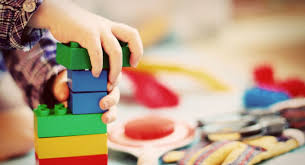  Óvodai újraíratkozás  a 2020-2021-es tanévre.Újraíratkozási szakasz időpontja: 2020. 05.25- 2020.06.05.    Az úraíratkozási szakaszban minden hétfőn, kedden és szerdán délelőtt 9:00 és 12:00 óra között várjuk a szülőket a szilágypéri óvodában , az 58-as szám alatt.Más módon újraíratkozni  emailben a : scoalapir@yahoo.com címen, vagy a 0261821714 fax számon lehetséges.A újaíratkozáshoz szükséges íratok:A gyermek születési anyakönyvi kivonatának másolataMindkét szülő személyi igazolványának másolataMunkahelyi igazolás a szülők részérőlBírósági határozat arról, hogy ki a gyermek hivatalos gyámja ( csak indokolt esetben)Újraíratkozási kérvény ( az óvodából kapják, kérjük tüntesse fel a telefonszámát is)Beiskolázási terv 2020-2021-es tanévre:Román szekció, normál program:II szint, nagycsoport  : 2 hely I szint, kozépcsoport: 1 helyMagyar szekció, normál program:I I szint, nagy csoport : 11 hely I szint, közép csoport: 6 helyMagyar szekció, hosszított program:I szint, közép csoport: 11 helySZERETETTEL VÁRUNK MINDENKIT!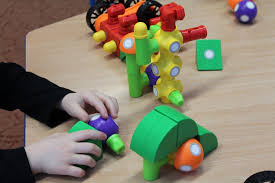 